Publicado en madrid el 16/01/2017 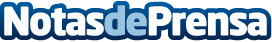 Los matrimonios disminuyen casi un 3% en EspañaSegún los últimos datos del Instituto Nacional de Estadística –INE- las bodas en España han decrecido en un 2,7% durante el primer semestre de 2016, respecto al año anteriorDatos de contacto:flirtNota de prensa publicada en: https://www.notasdeprensa.es/los-matrimonios-disminuyen-casi-un-3-en-espana Categorias: Sociedad Entretenimiento Celebraciones http://www.notasdeprensa.es